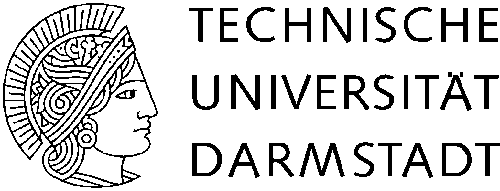 STUDIENPLAN / LEARNING AGREEMENTAKADEMISCHES JAHR / Academic Year  FACHBEREICH / Department: VORGESCHLAGENES STUDIENPROGRAMM FÜR DAS AUSLANDSSTUDIUM / STUDIENPLAN DETAILS OF THE PROPOSED STUDY PROGRAMME ABROAD / LEARNING AGREEMENTänderungen des vorgeschlagenen Studienprogramms / StudienverlaufsChanges to original proposed study programme / learning agreement(NUR falls erforderlich / to be filled in ONLY if appropriate)Falls erforderlich, Liste auf einem getrennten Blatt fortsetzen. / If necessary, continue this list on a separate sheet.Name des/der Studierenden / Name of student: Entsendende Hochschule / Sending institution: Land / Country: Gasthochschule / Receiving institution: Land / Country: SemesterKursnummerCourse no.Bezeichnung des KursesCourse titleCreditpointsan Gastuniversität / credits at host universityUnterschrift des/der Studierenden / Student’s signature.......................................................................Datum / Date: ENTSENDENDE HOCHSCHULE / SENDING INSTITUTIONHiermit bestätigen wir, dass das vorgeschlagene Studienprogramm / der Studienplan genehmigt wurde.We confirm that this proposed programme of study / learning agreement is approved.Unterschrift des Fachbereichskoordinators	Departmental coordinator’s signature		..............................................................                            Datum / Date:..........................................	GASTHOCHSCHULE / RECEIVING INSTITUTIONHiermit bestätigen wir, dass das vorgeschlagene Studienprogramm / der Studienplan genehmigt wurde.We confirm that this proposed programme of study / learning agreement is approved.Unterschrift des Fachbereichskoordinators	Departmental coordinator’s signature		..............................................................                            Datum / Date:..........................................	KursnummerCourse no.Bezeichnung des Kurses Course titleGe-strichenDeleted Bei-gefügtAdded Creditpointsan Gastuniversität / credits at host universityUnterschrift des/der Studierenden / Student’s signature.......................................................................Datum / Date: ENTSENDENDE HOCHSCHULE / SENDING INSTITUTIONHiermit bestätigen wir, dass das vorgeschlagene Studienprogramm / der Studienplan genehmigt wurde.We confirm that this proposed programme of study / learning agreement is approved.Unterschrift des Fachbereichskoordinators	Departmental coordinator’s signature		..............................................................                             Datum / Date:..........................................    GASTHOCHSCHULE / RECEIVING INSTITUTIONHiermit bestätigen wir, dass das vorgeschlagene Studienprogramm / der Studienplan genehmigt wurde.We confirm that this proposed programme of study / learning agreement is approved.Unterschrift des Fachbereichskoordinators	Departmental coordinator’s signature		..............................................................                            Datum / Date:..........................................	